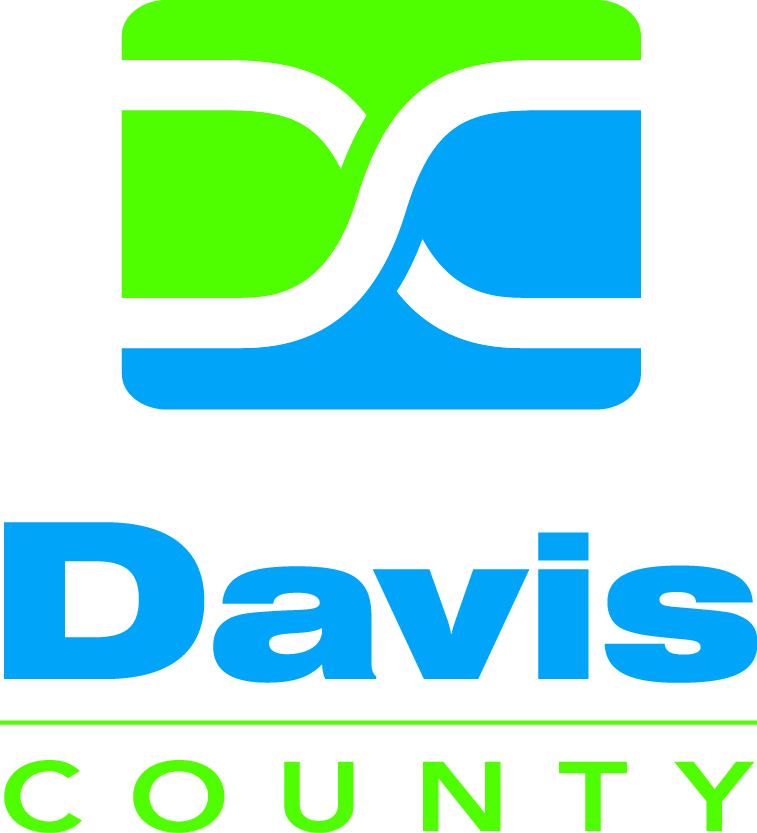     May 21, 2013       7:30 a.m.AGENDA7:30 a.m.		Call to order/Welcome						Dr. Gary Alexander7:35 a.m.		Approval of 2/12/13 Minutes (Action)				Dr. Gary Alexander 7:40 a.m.		Variance Request – Costa Vida (Action)				Dave Spence7:45 a.m.		Legislative Update/Proposed Regulation Amendments (Action)	Lewis GarrettHouse Bill 72 – Safe Drinking Water Disclosure Act		Dave SpenceDrinking Water Fluoridation  				Senate Bill 187 – Food Handler Licensing AmendmentsFood Service Sanitation  				 8:00 a.m.		Community Health Assessment Presentation (Information)	Isa Perry8:35 a.m.		Budget Report (Information)						Diana Reich8:40 a.m.		UALBH Report (Information)					Brent Petersen8:45 a.m.		Director’s Report (Information)					Lewis Garrett8:55 a.m.		Chair’s Report	(Information)						Dr. Gary Alexander9:00 a.m.		Commissioner’s Report (Information)				Bret Millburn